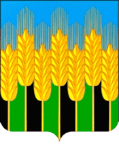 АДМИНИСТРАЦИЯ НОВОДМИТРИЕВСКОГО СЕЛЬСКОГОПОСЕЛЕНИЯ СЕВЕРСКОГО РАЙОНАПОСТАНОВЛЕНИЕстаница Новодмитриевская10.04.2024                                                                                                         № 41О нормативах финансовых затрат и Правилах расчета размера бюджетных ассигнований бюджета Новодмитриевского сельского поселения Северского района на капитальный ремонт, ремонт и содержание автомобильных дорог общего пользования местного значенияВо исполнение статьи 34 Федерального закона от 8 ноября 2007 года № 257-ФЗ «Об автомобильных дорогах и о дорожной деятельности в Российской Федерации и о внесении изменений в отдельные законодательные акты Российской Федерации», на основании постановления Правительства Российской Федерации от 30 мая 2017 года № 658 «О нормативах финансовых затрат и Правилах расчета размера бюджетных ассигнований федерального бюджета на капитальный ремонт, ремонт и содержание автомобильных дорог федерального значения», Устава Новодмитриевского сельского поселения Северского района постановляю:1. Установить нормативы финансовых затрат на капитальный ремонт, ремонт и содержание автомобильных дорог местного значения V категории в размере:12008 тыс. рублей/км - на капитальный ремонт;4738 тыс. рублей/км - на ремонт;806 тыс. рублей/км - на содержание.2. Утвердить прилагаемые Правила расчета размера бюджетных ассигнований бюджета Новодмитриевского сельского поселения Северского района на капитальный ремонт, ремонт и содержание автомобильных дорог общего пользования местного значения (прилагается).3. Общему отделу администрации Новодмитриевского сельского поселения Северского района (Лай С.А.) обнародовать настоящее постановление в установленных местах и разместить его на официальном сайте Новодмитриевского сельского поселения Северского района в информационно-телекоммуникационной сети Интернет.4. Контроль за выполнением настоящего постановления оставляю за собой.5. Постановление вступает в силу после его официального обнародования.Глава Новодмитриевского сельского поселения                                                                                      И.А. Головин ПРИЛОЖЕНИЕУтвержденопостановлением администрации Новодмитриевского сельского поселения Северского района от 10.04.2024 № 41 ПРАВИЛАрасчета размера бюджетных ассигнований бюджета Новодмитриевскогосельского поселения Северского района на капитальный ремонт, ремонт и содержание автомобильных дорог общего пользования местного значения1. Настоящие правила применяются для расчета размера бюджетных ассигнований из бюджета Новодмитриевского сельского поселения Северского района района (далее по текту сельское поселение) на капитальный ремонт, ремонт и содержание автомобильных дорог местного значения при формировании бюджета сельского поселения на соответствующий финансовый год.2. При расчете размера бюджетных ассигнований бюджета сельского поселения (далее – бюджет поселения) на капитальный ремонт, ремонт и содержание автомобильных дорог местного значения учитывается дифференциация стоимости капитального ремонта, ремонта и содержания автомобильных дорог в зависимости от категории автомобильной дороги.3. Размер бюджетных ассигнований бюджета поселения на капитальный ремонт, ремонт и содержание автомобильных дорог местного значения рассчитывается по формуле:Нбюд.а = Нкап.рем.+Нрем.+Нсод.где:Нкап.рем. - размер бюджетных ассигнований бюджета поселения на капитальный ремонт автомобильных дорог общего пользования местного значения (тыс. рублей);Нрем. - размер бюджетных ассигнований бюджета поселения на ремонт автомобильных дорог местного значения (тыс. рублей);Нсод. - размер бюджетных ассигнований бюджета поселения на содержание автомобильных дорог местного значения (тыс. рублей).4. Размер бюджетных ассигнований бюджета поселения на капитальный ремонт автомобильных дорог местного значения определяется как сумма бюджетных ассигнований на капитальный ремонт автомобильных дорог местного значения по всем категориям.Размер бюджетных ассигнований бюджета поселения на капитальный ремонт автомобильных дорог местного значения на соответствующий финансовый год (Нкапрем.) рассчитывается по формуле:Нкапрем. = Нv.кап.рем. * Ккат.кап. рем. * Кдеф.иок* Lкап. рем.где:Нv.кап.рем. - установленный администрацией сельского поселения норматив финансовых затрат на капитальный ремонт автомобильных дорог общего пользования местного значения V категории;Ккат.кап.рем. – коэффициент, учитывающий дифференциацию стоимости капитального ремонта автомобильных дорог местного значения по категориям автомобильных дорог, согласно приложению № 1;Кдеф.иок. – индекс-дефлятор инвестиций в основной капитал за счет всех источников финансирования на год планирования, разработанный Министерством экономического развития Российской Федерации для прогноза социально-экономического развития;Lкап.рем. - протяженность автомобильных дорог местного значения сельского поселения подлежащих капитальному ремонту на год планирования.5. Размер бюджетных ассигнований бюджета поселения на ремонт автомобильных дорог  общего пользования местного значения определяется как сумма бюджетных ассигнований на ремонт автомобильных дорог общего пользования местного значения по всем категориям.Размер бюджетных ассигнований бюджета поселения на ремонт автомобильных дорог общего пользования местного значения (Нрем.) рассчитывается по формуле:Нрем. = Нv.рем. * Ккат.рем. * Кдеф.иок* Lрем.где:Нv.рем. - установленный администрацией сельского поселения норматив финансовых затрат на ремонт автомобильных дорог общего пользования местного значения V категории;Kкат.рем. – коэффициент, учитывающий дифференциацию стоимости ремонта автомобильных дорог общего пользования местного значения по соответствующим категориям, согласно приложению № 1.Кдеф.иок. – индекс-дефлятор инвестиций в основной капитал за счет всех источников финансирования на год планирования, разработанный Министерством экономического развития Российской Федерации для прогноза социально-экономического развития;Lрем. - протяженность автомобильных дорог местного значения сельского поселения подлежащих ремонту на год планирования.6. Размер ассигнований бюджета поселения на содержание автомобильных дорог общего пользования местного значения определяется как сумма бюджетных ассигнований на содержание автомобильных дорог общего пользования местного значения по всем категориям автомобильных дорог общего пользования местного значения.Размер ассигнований бюджета поселения на содержание автомобильных дорог общего пользования местного значения (Hсод.) рассчитывается по формуле:Н сод. = Нv.сод. * Ккат.сод. * Кдеф.ипц* Lгде:Нv.сод. - установленный администрацией сельского поселения норматив финансовых затрат на содержание автомобильных дорог общего пользования местного значения V категории;Ккат.сод. – коэффициент, учитывающий дифференциацию стоимости содержания автомобильных дорог общего пользования местного значения по соответствующим категориям, согласно приложению № 1;Кдеф.ипц. – индекс-дефлятор потребительских цен на год планирования, разработанный Министерством экономического развития Российской Федерации для прогноза социально-экономического развития и учитываемый при формировании бюджета поселения на соответствующий финансовый год.Начальник финансового отделаадминистрации Новодмитриевского сельского поселения                                                                                                               О.А. ЛайПриложение № 1к Правилам расчета размера бюджетных ассигнований бюджета Новодмитриевского сельского поселения Северского района на капитальный ремонт, ремонт и содержание автомобильных дорог общего пользования местного значенияКОЭФФИЦИЕНТЫ,учитывающие дифференциацию стоимости капитального ремонта, ремонта и содержания автомобильных дорог общего пользования местного значения по категориямВид работКоэффициент по категориям автомобильных дорогКоэффициент по категориям автомобильных дорогКоэффициент по категориям автомобильных дорогКоэффициент по категориям автомобильных дорогКоэффициент по категориям автомобильных дорогКоэффициент по категориям автомобильных дорогКоэффициент по категориям автомобильных дорогВид работIАIБIВIIIIIIVVКапитальный ремонт10,529,979,845,583,582,491Ремонт9,989,589,515,543,592,61Содержание5,945,685,322,551,511,151